VAIBHAV KUMAR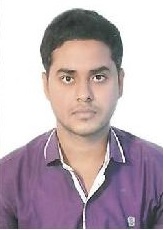 Email-skyvaibhav011@gmail.com ~ Mobile- +919412149943Seeking a position in an organization to utilize and upgrade my academic and professional skills.
achieving objectives and valuable work experience for future advancement.Organization                     :  Go-goal hydro pvt. Ltd..Designation                      : Site Engineer & maintenanceDuration                                      :  19 july 2016  -   till date .Key skills                                   : Vibration analysis, Machine Conditions Monitoring, Predictive                                                                Maintenance, Mechanical maintenance, Shaft alignment.                                                                                                                                                            Job responsibility :1.   Activity involved in major activity to inspections & take the decision for replacement of the parts.2.  I have attends the shutdown of NTPC hydro power project 800MW.for annual maintenance involved       various activity like open the spiral man hole and inspection of the MIV. and spiral casing and guide vanes bedding,3.  I am involved in for capital maintenance in Dehar power house slappar 990MW. Replacement of the francis runner, guide vanes, bearing boday, oil coller in L.M.B, LGB pads. piviot ring,4.  I am involved in balancing and alignment of the machine with the helf of outside and inside micro meter        and   master level, dial gauge with magnetic stand etc.Experience : Vibration and noise monitoring project of NTPC hydro power project 800 MW. in himachal under BHEL Chandigarh.Capital maintenance Dehar power house in himachal 990MW. Under BHEL Chandigarh.   Runner inspection and maintenance of runner with the help of our team under BHEL Chandigarh. Piviot ring inspection maintenance of piviot ring under BHEL Chandigarh. Trial assembly of the guide vanes with respect to pivot ring successfully done under BHEL Chandigarh.      Balancing and alignment of the francis turbine have done with our team under BHEL Chandigarh.B.Tech in mechanical engineering from SIET, Greater Noida .Ability to express technical concepts clearly to people with no technical background.       Worked on academic project Fabrication of Petrol cum CNG Bike . An effective communicator with excellent interpersonal, logical thinking & analytical abilities    2016                      B. Tech in mechanical engineering from SIET, Greater Noida with aggregate 8th 69.86 Up to                                     semester.             2012 	                   12th from R.S.P Inter College. Seohara with 74.48 marks.     2010 	    lOth from R.S.P Inter college. High School, seohara with 67.28 marks. DedicationQuick Learner Ambitious Hard Working Eagerness to learn new things Co-ordinate the various games in Annual fest "SP AND AN 2015", in game.My team wins the TREASURE HUNT EVENT HELD ON 12 Feb. 2015 organized by 
 SIET during SPANDAN 2015  I have participated in Automobile & IC Engine Workshop organized in the llT DELHI.. AUTOCADVIBRATIION ANALYSISSOLID WORKMS-OFFICE
Vocational Training of 06 weeks on "IOCL Barauni, Bihar", after completion of third year in 
(JUNE-JULY 2015) and studied about the DEFFERENT TYPE OF CENTRIFUGAL PUMP 
and THERMAL POWER STATION.1. Listening musis2. Long derive3. Suffering on internetFather's  Name                                      :                                                          Ram singh Mother Name                                        :                                                         Prem mala Date of Birth                                          :                                                         05/09/1994Languages Known                                 :                                                         English,HindiNationality                                              :                                                              IndianGender                                                    :                                                               MaleMarital Status                                         :                                                        Unmarried         Address                                                  :                                            Vill-milak veni ram ,pos –seohara,                                                                                                                                                                                      Dist-bijnor, Pin code 246746  U.PDATE                                                                            VAIBHAV KUMAR                 